Vipasha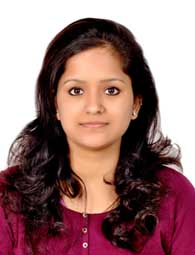 ( Web Designer  & Developer)Mobile No   : + 91-9646416723, 8800506020Email ID  :  vipasha.mauyi@gmail.com	To develop strong organizational and managerial skills by displaying the right behavioral attributes and prove as an asset to the organization by the right mix of knowledge and values.To excel in every sphere in my life. I want to be able to learn new skill and apply them in my career in the future. I believe that I will achieve rather than saying that I can.Operating Systems:  Microsoft Windows XP/Server 2007/Server 2008/linux and Window 10Computer-skills:HTML5,Css3, Bootstrap3,Bootstrap4, Responsive, jquery, javascript, Adobe Photoshop CC,Cs6, Cs5.3ds,max, ,AutoCAD, MS Word, MS Excel, MS PowerPoint,  Adobe Illustrator.1 Year  Experience in  Graphic Designer and Web designer from  Netgains Network Solutions Private Limited (Chandigarh)6 Month’s  Experience in Web designing from  Webchefz Infotech Pvt. Ltd. (Chandigarh) 6 Month’s  Experience in Web designing from  Aims Migital Technovations Pvt Ltd. (Gurugram)2 Years  Experience in Web Designing and Developer from  Tagbin Services Pvt Ltd (Gurugram)Yad-E-Jallianhttps://www.youtube.com/watch?v=pnYght4UJLUWebsite Design       https://tagbin.inIFFI Goahttps://www.youtube.com/watch?v=kYDOWttccH4National Archives Museum | Interactive Digital Exhibition | Interactive Video Wall Technology              https://www.youtube.com/watch?v=FdHchnO0L_IDholera Industrial City Development Limited (DICDL)       https://www.youtube.com/watch?v=g6SjV3pZ18gAzadi K Diwane       https://www.youtube.com/watch?v=1bUrBJKzgREInteractive Memory Game       https://www.youtube.com/watch?v=PUM65N6f0Mschocofurniture.chocogrid.com/http://clothing.chocogrid.com/http://www.savvygarments.com/http://stonecraft.chocogrid.com/Motivation Speaker and  Learning Attitude & Punctuality, Quick Learner, Analytical and Problem Solving Skills.Hard Working and Versatile team player with problem solving skills Honesty and Integrity.     Name                          :   Vipasha Thakur     Date of Birth             :   12/01/1995     Permanent address   :   V.P.O Taklech , D.P.F Taklech (159), Shimla, Himachal Pradesh, 172022I hereby certify that the above stated information is true as per my knowledge and I bear the                                                                                                                                                               responsibility for the correctness of the above stated particular.Date  :  ……………Place :  Delhi , Gurgaon                                                                                                                                                               (Vipasha)CAREER OBJECTIVE EDUCATIONAL   QUALIFICATION	Degree OfferedYearStreamInstitutionUniversity/BoardPercentage     Animation (2014)DesignerZee Institute Of Creative Art(ZICA)Zee UniversityAPolytechnic(2009-12)Civil           EngineeringGautam Girls College Polytechnic Hamirpur (Himachal Pradesh)Himachal Pradesh Takniki Shiksha Board (HPTU)65%(12th)(2013)History, Political Science,Hindi , English Physical EducationGovt Girls Sr Sec School Rampur Bushahr (Himachal)Himachal Pradesh Board Of School Education(HPBOSE)55%(10th)(2008)       All SubjectsGovt Sr Sec School Taklech (Himachal Pradesh)Himachal Pradesh Board Of School Education(HPBOSE)65%COMPUTER  SKILLSPROFESSIONAL SYNOPSISCompany       : 	Tagbin Services Private LimitedDuration        :	11-05-2017 – 03-05-2019Position          : 	Web designer & Web DeveloperResponsibility: 	Worked as a Web designer and Web Developer.Company       : 	Aims Migital Technovations Pvt Ltd.Duration        :	20-10-2016 – 02-05-2017Position          : 	Web designer Responsibility: 	Worked as a Web designer.**********************************************************************************************************Company       : 	Webchefz Infotech Pvt. Ltd.Duration        :	25-04-2016 – 23-09-2016Position          : 	Web designer &  Graphic DesignerResponsibility: 	Worked as a Web designer and Graphic Designer.**********************************************************************************************************Company       : 	Netgains Network Solutions Pvt. Ltd.Duration        :	14-03-2015 – 24-04-2016Position          : 	Graphic DesignerResponsibility: 	Worked as a 3d designer and Graphic Designer.EXPERIENCEPROJECT URLSTRENGTHS	PERSONAL DETAILS	